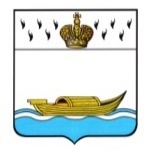 АДМИНИСТРАЦИЯВышневолоцкого городского округаПостановлениеот 24.11.2020                                                                                                   № 417г. Вышний ВолочекО внесении изменений в Документ планирования регулярных перевозок пассажиров и багажа автомобильным транспортом по муниципальным маршрутам на территории муниципального образования Вышневолоцкий городской округ на 2020-2025 годыВ соответствии с Федеральными законами от 06.10.2003 № 131-ФЗ «Об общих принципах организации местного самоуправления в Российской Федерации», от 13.07.2015 № 220-ФЗ «Об организации регулярных перевозок пассажиров и багажа автомобильным транспортом и городским наземным электрическим транспортом в Российской Федерации и о внесении изменений в отдельные законодательные акты Российской Федерации», Уставом Вышневолоцкого городского округа Тверской области, решением Думы Вышневолоцкого городского округа от 25.12.2019 № 116 «Об уполномоченном органе местного самоуправления Вышневолоцкого городского округа на осуществление функций по организации регулярных перевозок на территории муниципального образования Вышневолоцкий городской округ Тверской области», постановлением администрации Вышневолоцкого городского округа от 10.01.2020 № 1 «Об утверждении Порядка подготовки документа планирования регулярных перевозок пассажиров и багажа автомобильным транспортом по муниципальным маршрутам на территории муниципального образования Вышневолоцкий городской округ Тверской области» Администрация Вышневолоцкого городского округа постановляет:Внести в Документ планирования регулярных перевозок пассажиров и багажа автомобильным транспортом по муниципальным маршрутам на территории муниципального образования Вышневолоцкий городской округ на 2020-2025 годы, утвержденный постановлением Администрации Вышневолоцкого городского округа от 10.01.2020 № 2 «Об утверждении Документа планирования регулярных перевозок пассажиров и багажа автомобильным транспортом по муниципальным маршрутам на территории муниципального образования Вышневолоцкий городской округ на 2020-2025 годы» (с изменениями от 10.01.2020 № 1-1, от 21.09.2020 № 334-1) следующие изменения:в разделе 1:пункты 19, 21 исключить;пункт 33 «»изложить в следующей редакции:«»;в разделе 2:пункты 19, 21 исключить;пункт 33«»изложить в следующей редакции:«»;в разделе 3: пункты 19, 21 исключить;пункты с 11-18, 20, 22-34«»изложить в следующей редакции:«»;1.4. в разделе 4:1.4.1. пункты 19, 21 исключить;1.4.2. пункт 33 «»изложить в следующей редакции: «».Настоящее постановление подлежит официальному опубликованию в газете «Вышневолоцкая правда» и размещению на официальном сайте муниципального образования Вышневолоцкий городской округ Тверской области в информационно-телекоммуникационной сети «Интернет». Контроль за исполнением настоящего постановления возложить на Заместителя Главы Администрации Вышневолоцкого городского округа Богданова С.Б.Настоящее постановление вступает в силу с 01.01.2021 года.Глава Вышневолоцкого городского округа                                       Н.П. Рощина33.№ 251К Вышний Волочек-Коломнорегулярные перевозки по регулируемым тарифамрегулярные перевозки по регулируемым тарифамне планируется33.№ 251К Вышний Волочек-Бахмарарегулярные перевозки по регулируемым тарифамрегулярные перевозки по регулируемым тарифамне планируется33.№ 251К Вышний Волочек-Коломноне планируется--33.№ 251К Вышний Волочек-Бахмаране планируется--11.№ 258 Вышний Волочек-Княщины4 квартал 2019 годаянварь 2020 года--12.№ 257 Вышний Волочек-Лужниково4 квартал 2019 годаянварь 2020 года--13.№ 256 Вышний Волочек- Есеновичи4 квартал 2019 годаянварь 2020 года--14.№ 266 Вышний Волочек-Старое Курово--3 квартал 2021 годаоктябрь2021 года15.№ 266К Вышний Волочек-Кузнецово4 квартал 2019 годаянварь 2020 года--16.№ 268 Вышний Волочек-Борисовский4 квартал 2019 годаянварь 2020 года--17.№ 268Б Вышний Волочек-Бельский4 квартал 2019 годаянварь 2020 года--18.№ 263 Вышний Волочек-Дуброво4 квартал 2019 годаянварь 2020 года--20.№ 263 С Вышний Волочек-Садовый4 квартал 2019 годаянварь 2020 года--22.№ 262 Вышний Волочек-Ермолкино4 квартал 2019 годаянварь 2020 года--23.№ 255 Вышний Волочек-Пуйга4 квартал 2019 годаянварь 2020 года--24.№ 269 Вышний Волочек-Дивинец4 квартал 2019 годаянварь 2020 года--25.№ 269Б Вышний Волочек-Боровно4 квартал 2019 годаянварь 2020 года--26.№ 252 Вышний Волочек-Афимьино4 квартал 2019 годаянварь 2020 года--27.№ 264 Вышний Волочек-Алексеевское4 квартал 2019 годаянварь 2020 года--28.№ 264С Вышний Волочек-Серебряники4 квартал 2019 годаянварь 2020 года--29.№ 254 Вышний Волочек-Трудовой4 квартал 2019 годаянварь 2020 года--30.№ 254О Вышний Волочек-Осеченка4 квартал 2019 годаянварь 2020 года--31.№ 265 Вышний Волочек-Старое4 квартал 2019 годаянварь 2020 года--32.№ 251 Вышний Волочек-Академический4 квартал 2019 годаянварь 2020 года--33.№ 251К Вышний Волочек-Коломно4 квартал 2019 годаянварь 2020 года--34.№ 261 Вышний Волочек-Пашино4 квартал 2019 годаянварь 2020 года--11.№ 258 Вышний Волочек-Княщины4 квартал 2020 годаянварь 2021 года--12.№ 257 Вышний Волочек-Лужниково4 квартал 2020 годаянварь 2021 года--13.№ 256 Вышний Волочек- Есеновичи4 квартал 2020 годаянварь 2021 года--14.№ 266 Вышний Волочек-Старое Курово4 квартал 2020 годаянварь 2021 года--15.№ 266К Вышний Волочек-Кузнецово4 квартал 2020 годаянварь 2021 года--16.№ 268 Вышний Волочек-Борисовский4 квартал 2020 годаянварь 2021 года--17.№ 268Б Вышний Волочек-Бельский4 квартал 2020 годаянварь 2021 года--18.№ 263 Вышний Волочек-Дуброво4 квартал 2020 годаянварь 2021 года--20.№ 263 С Вышний Волочек-Садовый4 квартал 2020 годаянварь 2021 года--22.№ 262 Вышний Волочек-Ермолкино4 квартал 2020 годаянварь 2021 года--23.№ 255 Вышний Волочек-Пуйга4 квартал 2020 годаянварь 2021 года--24.№ 269 Вышний Волочек-Дивинец4 квартал 2020 годаянварь 2021 года--25.№ 269Б Вышний Волочек-Боровно4 квартал 2020 годаянварь 2021 года--26.№ 252 Вышний Волочек-Афимьино4 квартал 2020 годаянварь 2021 года--27.№ 264 Вышний Волочек-Алексеевское4 квартал 2020 годаянварь 2021 года--28.№ 264С Вышний Волочек-Серебряники4 квартал 2020 годаянварь 2021 года--29.№ 254 Вышний Волочек-Трудовой4 квартал 2020 годаянварь 2021 года--30.№ 254О Вышний Волочек-Осеченка4 квартал 2020 годаянварь 2021 года--31.№ 265 Вышний Волочек-Старое4 квартал 2020 годаянварь 2021 года--32.№ 251 Вышний Волочек-Академический4 квартал 2020 годаянварь 2021 года--33.№ 251К Вышний Волочек-Бахмара4 квартал 2020 годаянварь 2021 года--34.№ 261 Вышний Волочек-Пашино4 квартал 2020 годаянварь 2021 года--33.№ 251К Вышний Волочек-Коломнообновление подвижного составаИспользуются 1 автобус малого класса. Планируется замена автобуса малого класса на автобус аналогичного класса, но более свежего года выпускадо 2025 года33.№ 251К Вышний Волочек-Бахмараобновление подвижного составаИспользуются 1 автобус малого класса. Планируется замена автобуса малого класса на автобус аналогичного класса, но более свежего года выпускадо 2025 года